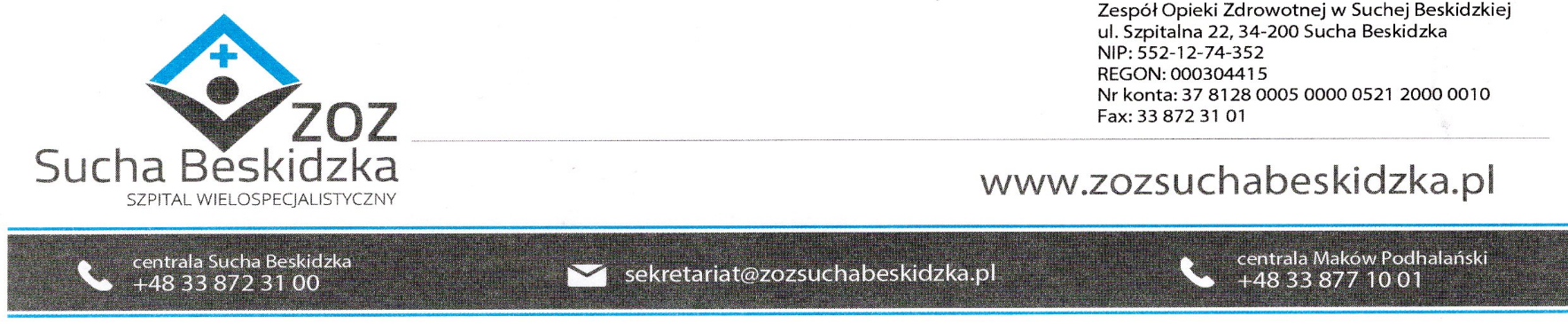 Znak: ZOZ.V.010/DZP/57/23                                                             Sucha Beskidzka dnia 01.09.2023r.        Dotyczy: Postępowania na Dostawę sprzętu dializacyjnego wraz z dzierżawą aparatów dializacyjnych -II postępowanie.Dyrekcja Zespołu Opieki Zdrowotnej w Suchej Beskidzkiej odpowiada na poniższe pytania:
Wniosek nr 1
Dotyczy Załącznika nr 1b do swz, część nr 1.
Mając na względzie fakt, że w powołanym Załączniku Zamawiający wskazuje na skonkretyzowane wyroby Fresenius wnosimy o wskazanie zakresu „równoważności” o którym stanowi art. 99 ust. 5 ustawy pzp. 
Pragniemy zwrócić uwagę na fakt, że zasada wyrażona w art. 99 ust. 4 ustawy pzp wskazuje, że przedmiotu zamówienia nie można opisywać w sposób, który mógłby utrudniać uczciwą konkurencję, w szczególności przez wskazanie znaków towarowych, patentów lub pochodzenia, źródła lub szczególnego procesu, który charakteryzuje produkty lub usługi dostarczane przez konkretnego wykonawcę, jeżeli mogłoby to doprowadzić do uprzywilejowania lub wyeliminowania niektórych wykonawców lub produktów. 
Wyjątek od powyższej zasady przewiduje art. 99 ust. 5 ustawy, zgodnie z którym przedmiot zamówienia można opisać przez wskazanie znaków towarowych, patentów lub pochodzenia, źródła lub szczególnego procesu, który charakteryzuje produkty lub usługi dostarczane przez konkretnego wykonawcę, jeżeli zamawiający nie może opisać przedmiotu zamówienia w wystarczająco precyzyjny i zrozumiały sposób, a wskazaniu takiemu towarzyszą wyrazy „lub równoważny”. W takiej sytuacji zamawiający wskazuje w opisie przedmiotu zamówienia kryteria stosowane w celu oceny równoważności.
Należy zatem wskazać, że ustawodawca dopuszcza opisanie przedmiotu zamówienia poprzez wskazanie znaków towarowych, patentów, pochodzenia czy źródła lub szczególnego procesu, ale tylko w sytuacji gdy nie można opisać przedmiotu zamówienia w wystarczająco precyzyjny i zrozumiały sposób. Jednakże w takiej sytuacji zamawiający powinien dodać zwrot „lub równoważny” i wskazać kryteria stosowane w celu oceny równoważności.
Odp. Zamawiający w załączniku nr 1b dopuszcza materiały równoważne,  kompatybilnych z aparatami do hemodializy Fresenius 4008 B, które są własnością Zamawiającego. Zamawiający dopuszcza możliwość zaoferowania produktów o innych znakach towarowych, patentach lub pochodzeniu, natomiast nie o innych właściwościach i funkcjonalnościach niż wymagane przez zamawiającego.Komplet linii ma zawierać:Linię tętniczą i żylną Łącznik segmentu pompyZaciski na końcówkachIgłę do butelekJedno jeziorko żylne oraz dren odpowietrzający z zaciskiem Komplet ma być w jednym opakowaniu, nie zawierać ftalanów.Wniosek nr 2
Dotyczy Załącznika nr 1b do swz, część nr 1.
Mając na względzie przedmiot zamówienia wskazany w powołanym załączniku, wnosimy o wyjaśnienie co oznacza określenie: „oryginalne, dopuszczone przez firmę Fresenius”, a w szczególności w jaki sposób firma Fresenius ma dokonać czynności „dopuszczenia”, wyrobu medycznego dla którego wytwórca wystawił Deklarację Zgodności i Jednostka Notyfikowana dokonała sprawdzenia tego wyrobu w zakresie jego bezpieczeństwa oraz możliwości używania wystawiając Certyfikat Zgodności, stanowiąc, że dany wyrób może być bezpiecznie używany w procedurach medycznych. 
W aktualnym stanie faktycznym i prawnym wyrób wskazany w pozycji nr 1, może być dostarczony tylko i wyłącznie przez firmę Fresenius, co koliduje z ogólnymi zasadami udzielania zamówień publicznych a w szczególności postępowań w trybie przetargu nieograniczonego godząc w zasady uczciwej konkurencji i równego traktowania podmiotów.
Odp. Sformułowanie „dopuszczone przez firmę Fresenius” zostaje wykreślone.
Wniosek nr 3
Dotyczy Załącznika nr 1b do swz, część nr 1.
Mając na względzie fakt, że Zamawiający wskazuje w pozycji nr 1 powołanego Załącznika, aby oferowany wyrób był „oryginalny, dopuszczony przez firmę Fresenius” oraz nie wymaga złożenia przedmiotowych środków dowodowych (czytaj: Rozdział VIII pkt. 2 swz), wnosimy o wskazanie sposobu weryfikacji powołanego wymagania a także wskazania dokumentu mającego to wymaganie potwierdzać.Odp. Zamawiający nie wymaga złożenia wraz z ofertą przedmiotowych środków dowodowych.Z poważaniem: 